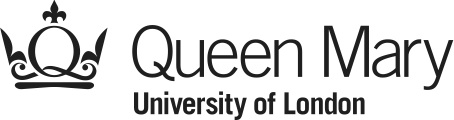 Facts and figures – oral health within the population of Tower HamletsOverview of populationSources: Public Health England: Health Profile 2013 –Tower Hamlets http://www.apho.org.uk/resource/view.aspx?RID=50215&REGION=50156&SPEAR=
Dental health among children in Tower Hamlets Like many childhood diseases, there is a positive correlation between tooth decay experience and socio-economic deprivation. London boroughs with higher Index of Multiple Deprivation (IMD) 2010 scores (Tower Hamlets scored 40%) had a higher average number of untreated decayed, filled and missing teeth in five-year-old children in 2012.Average number of decayed teeth in 5-year-old children (2012) in Tower Hamlets is 1.36  (compared with 0.94 in London and 0.73 in England). Average number of missing teeth in 5-year-old children (2012) in Tower Hamlets is 0.21 (compared with 0.13 in London and 0.11 in England). Average number of filled teeth in 5-year-old children (2012) in Tower Hamlets is 0.21 (compared with 0.16 in London and 0.11 in England). 46% of 5-year-olds in Tower Hamlets experience tooth decay (compared with 33% in London and 28% in England). This is the highest percentage of all the London boroughs.41% of 5-year-old children in Tower Hamlets had one or more decayed tooth in 2012 (compared to 29% in London and 25% in England). This is the highest percentage of all the London boroughs.The average number of decayed, missing and filled teeth among 5-year-old children in Tower Hamlets was 1.75 in 2008 (compared with 1.31 in London and 1.11 in England) and 1.78 in 2012 (compared with 1.23 in London and 0.94 in England).39% of 5-year-old children in Tower Hamlets had one or more decayed, missing or filled tooth in 2008 (compared with 33% in London and 31% in England) and 46% of children in Tower Hamlets had one or more decayed, missing or filled tooth in 2012 (compared with 33% in London and 28% in England).
35% of 5-year-old children in Tower Hamlets had one or more decayed tooth in 2008 (compared with 29% in London and 28% in England) and 41% of children had one or more decayed tooth in 2012 (compared with 29% in London 25% in England).47% of children living in Tower Hamlets aged 17 and under attended a dentist in the preceding 24 months in September 2013 (compared with 59% in London and 72% in England). Only 8% of children in Tower Hamlets visited a dentist aged 0-2years, as recommended by NICE, (compared with 13% in London). Dental health among adults in Tower Hamlets Average number of decayed, missing and filled adult teeth in Tower Hamlets (2008) was 6.1. This compares with 12.2 in London (2008) and 14 in England (2008). 2.4% of adults in Tower Hamlets had no natural teeth (2008). This compares with 4% in London (2008) and 6% in England (2008).92% of Tower Hamlets adults have 21 or more teeth. This compares with 91% in London (2008) and 86% in England (2008). 38% of adults living in Tower Hamlets attended a dentist in the preceding 24 months in September 2013 (compared with 44% in London and 55% in England).Rates of head, neck and oral cancer among adults in Tower HamletsThere were 123 new cases of head and neck cancer reported in Tower Hamlets between 2000 and 2004.Tower Hamlets had 20.6 oral cancer registrations per 100,000 population in 2009-11. This compares with 13.2 oral cancer registrations per 100,000 population in London and 12.8 per 100,000 in England (Local Tobacco Profiles).Tower HamletsLondonEnglandNumber of people in the population (2011)254,0968,17394153,012456Size (2011)19.77km21572.15km2130278.43km2Life expectancy at birth – males (2009-11)777979Life expectancy at birth – females (2009-11)828483Proportion of population belonging to a Black Minority Ethnic (BME) group69%55%20%Average IMD (Index of Multiple Deprivation) (2010)40%--Child Poverty 46%27%20%Adult smokers aged 18 and over (2011/12)22%21%21%Increasing and higher risk drinking in adults in (2008/09) 19%23%24%Healthy eating adults30%36%29%Physically active adults55%Data not available56%Child Obesity (aged 4-5 years)13%11%9%Child Obesity (aged 10-11 years) 26.5%22.4%18.9%Adult Obesity25.6%Data not available 24.2%